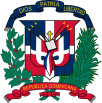 REPÚBLICA DOMINICANAMINISTERIO DE OBRAS PÚBLICAS Y COMUNICACIONES“Año del Fomento de la Vivienda”19 de julio de 2016LISTADO DE HABILITADOS PARA PRESENTAR OFERTAS ECONÓMICASMOPC-CCC-LPN-004-2016Mediante la presente se dan a conocer los oferentes habilitados para presentar las Ofertas Económicas en el proceso para la CONSTRUCCION DEL CENTRO INTEGRAL PARA LA DISCAPACIDAD (CAID), SANTO DOMINGO ESTE.El acto público de apertura de ofertas económicas se realizará el día jueves veintiuno (21) de julio del presente año a las diez y treinta de la mañana (10:30 A.M.), en uno de los salones del Centro Recreativo y Cultural del MOPC, ubicado en la calle Horacio Blanco Fombona esquina Homero Hernández, Ensanche La Fe, Distrito Nacional, República Dominicana.Tal como lo expresa el numeral 3.4.1 del pliego de condiciones de la presente licitación, la puntuación mínima para la Habilitación a la apertura del Sobre B es de setenta (70) puntos. Cualquier información puede solicitarla por escrito a la Unidad de Compras y Contrataciones o al correo licitaciones@mopc.gob.doCOMITÉ DE COMPRAS Y CONTRATACIONESMINISTERIO DE OBRAS PÚBLICAS Y COMUNICACIONES1EDINSA, S.R.L.2AP CONSTRUCTORA3CONSTRUCTORA YUNES4CONSORCIO DOMINIC-PEREZ-SHARP5MOLL, S.A.